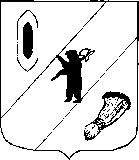 АДМИНИСТРАЦИЯ ГАВРИЛОВ-ЯМСКОГОМУНИЦИПАЛЬНОГО РАЙОНАПОСТАНОВЛЕНИЕ30.08.2021 № 730О внесении изменений в постановление Администрации Гаврилов-Ямского муниципального района от 30.12.2015 № 1528В связи со сменой собственника ряда объектов,  руководствуясь статьей 26 Устава Гаврилов-Ямского муниципального района Ярославской области,АДМИНИСТРАЦИЯ МУНИЦИПАЛЬНОГО РАЙОНА ПОСТАНОВЛЯЕТ:Внести в постановление Администрации Гаврилов-Ямского муниципального района от 30.12.2015 № 1528 «Об утверждении плана мероприятий («дорожная карта») по повышению значений показателей доступности для инвалидов объектов и услуг в Гаврилов-Ямском районе на 2016-2030 годы», следующие изменения:В заголовке и в пункте 1 после слов «в Гаврилов-Ямском» дополнить словом  «муниципальном»;1.2.   Внести в план мероприятий («дорожную карту») по повышению значений показателей доступности для инвалидов объектов и услуг в Гаврилов-Ямском районе на 2016-2030 годы изменения, согласно приложению. 2. Контроль за исполнением постановления возложить на первого заместителя Главы Администрации Гаврилов-Ямского муниципального района Забаева А.А.3. Постановление опубликовать в районной массовой газете «Гаврилов-Ямский вестник» и разместить на официальном сайте Администрации Гаврилов-Ямского муниципального.4. Постановление вступает в силу с момента официального опубликования.Глава Администрациимуниципального района                                                                        А.А. КомаровПриложение к постановлениюАдминистрации Гаврилов-Ямского района
от 30.08.2021 № 730Изменения,вносимые в план мероприятий («дорожную карту») по повышению значений показателей доступности для инвалидов объектов и услуг в Гаврилов-Ямском районе на 2016-2030 годыНаименование дополнить словом ««муниципальном»;Раздел II «Таблица повышения показателей доступности для инвалидов объектов и услуг» изложить в следующей редакции:№п/пНаименование показателя доступности для инвалидов объектов и услугЕдиница измеренияГоды реализацииГоды реализацииГоды реализацииГоды реализацииГоды реализацииГоды реализацииГоды реализацииГоды реализацииИсполнители, ответственные за мониторинг и достижение запланированных значений показателей доступности№п/пНаименование показателя доступности для инвалидов объектов и услугЕдиница измерения2015 - 2019 годы2020 год2021 год2022 год2023 год2024 год2025 год2026 - 2030 годыИсполнители, ответственные за мониторинг и достижение запланированных значений показателей доступности1234567891011121Удельный вес введенных с 01 июля 2016 года в эксплуатацию объектов социальной, инженерной и транспортной инфраструктуры, в которых предоставляются услуги населению, а также используемых для перевозки населения транспортных средств, соответствующих требованиям доступности для инвалидов объектов и услуг, от общего количества вновь вводимых объектов и используемых для перевозки населения транспортных средствпроцентов100100100100100100100100Администрация района, администрация городского поселения Гаврилов-Ям, администрация Великосельского с/п, администрация Заячье-Холмского с/п, администрация Митинского с/п, администрация Шопшинского с/п 2Удельный вес существующих объектов, которые в результате проведения после 01 июля 2016 года на них капитального ремонта, реконструкции, модернизации полностью соответствуют требованиям доступности для инвалидов объектов и услуг, от общего количества объектов, прошедших капитальный ремонт, реконструкцию, модернизациюпроцентов100100100100100100100100Администрация района, УО, УКТСиМП, УСЗНиТ, администрация городского поселения Гаврилов-Ям, администрация Великосельского с/п, администрация Заячье-Холмского с/п, администрация Митинского с/п, администрация Шопшинского с/п3Удельный вес существующих объектов, на которых до проведения капитального ремонта или реконструкции обеспечивается доступ инвалидов к месту предоставления услуги, предоставление, когда это возможно, необходимых услуг в дистанционном режиме или по месту жительства инвалида, от общего количества объектов, на которых в настоящее время невозможно полностью обеспечить доступность с учетом потребностей инвалидовпроцентов100100100100100100100100Администрация района(5шт.)3Удельный вес существующих объектов, на которых до проведения капитального ремонта или реконструкции обеспечивается доступ инвалидов к месту предоставления услуги, предоставление, когда это возможно, необходимых услуг в дистанционном режиме или по месту жительства инвалида, от общего количества объектов, на которых в настоящее время невозможно полностью обеспечить доступность с учетом потребностей инвалидовпроцентов100100100100100100100100УО (39 шт.)3Удельный вес существующих объектов, на которых до проведения капитального ремонта или реконструкции обеспечивается доступ инвалидов к месту предоставления услуги, предоставление, когда это возможно, необходимых услуг в дистанционном режиме или по месту жительства инвалида, от общего количества объектов, на которых в настоящее время невозможно полностью обеспечить доступность с учетом потребностей инвалидовпроцентов30,050,065,070,075,080,080,0100УКТСиМП (30 шт.)3Удельный вес существующих объектов, на которых до проведения капитального ремонта или реконструкции обеспечивается доступ инвалидов к месту предоставления услуги, предоставление, когда это возможно, необходимых услуг в дистанционном режиме или по месту жительства инвалида, от общего количества объектов, на которых в настоящее время невозможно полностью обеспечить доступность с учетом потребностей инвалидовпроцентов100100100100100100100100УСЗНиТ(1шт.)3Удельный вес существующих объектов, на которых до проведения капитального ремонта или реконструкции обеспечивается доступ инвалидов к месту предоставления услуги, предоставление, когда это возможно, необходимых услуг в дистанционном режиме или по месту жительства инвалида, от общего количества объектов, на которых в настоящее время невозможно полностью обеспечить доступность с учетом потребностей инвалидовпроцентов60,060,075,075,075,075,075,0100Администрация городского поселения Гаврилов-Ям(4шт.)3Удельный вес существующих объектов, на которых до проведения капитального ремонта или реконструкции обеспечивается доступ инвалидов к месту предоставления услуги, предоставление, когда это возможно, необходимых услуг в дистанционном режиме или по месту жительства инвалида, от общего количества объектов, на которых в настоящее время невозможно полностью обеспечить доступность с учетом потребностей инвалидовпроцентов100100100100100100100100Администрация Великосельского с/п(1шт.)3Удельный вес существующих объектов, на которых до проведения капитального ремонта или реконструкции обеспечивается доступ инвалидов к месту предоставления услуги, предоставление, когда это возможно, необходимых услуг в дистанционном режиме или по месту жительства инвалида, от общего количества объектов, на которых в настоящее время невозможно полностью обеспечить доступность с учетом потребностей инвалидовпроцентов100100100100100100100100Администрация Заячье-Холмского с/п(1шт.)3Удельный вес существующих объектов, на которых до проведения капитального ремонта или реконструкции обеспечивается доступ инвалидов к месту предоставления услуги, предоставление, когда это возможно, необходимых услуг в дистанционном режиме или по месту жительства инвалида, от общего количества объектов, на которых в настоящее время невозможно полностью обеспечить доступность с учетом потребностей инвалидовпроцентов100100100100100100100100Администрация Митинского с/п(1шт.)3Удельный вес существующих объектов, на которых до проведения капитального ремонта или реконструкции обеспечивается доступ инвалидов к месту предоставления услуги, предоставление, когда это возможно, необходимых услуг в дистанционном режиме или по месту жительства инвалида, от общего количества объектов, на которых в настоящее время невозможно полностью обеспечить доступность с учетом потребностей инвалидовпроцентов100100100100100100100100Администрация Шопшинского с/п(1шт.)4Удельный вес объектов, на которых обеспечиваются условия индивидуальной мобильности инвалидов и возможность для самостоятельного их передвижения по объекту, от общей численности объектов, на которых инвалидам предоставляются услугипроцентов2020202040404040Администрация района(5шт.)4Удельный вес объектов, на которых обеспечиваются условия индивидуальной мобильности инвалидов и возможность для самостоятельного их передвижения по объекту, от общей численности объектов, на которых инвалидам предоставляются услугипроцентов2,562,562,562,565,135,135,135,13УО (39 шт.)4Удельный вес объектов, на которых обеспечиваются условия индивидуальной мобильности инвалидов и возможность для самостоятельного их передвижения по объекту, от общей численности объектов, на которых инвалидам предоставляются услугипроцентов6,76,76,76,7101016,716,7УКТСиМП (30 шт.)4Удельный вес объектов, на которых обеспечиваются условия индивидуальной мобильности инвалидов и возможность для самостоятельного их передвижения по объекту, от общей численности объектов, на которых инвалидам предоставляются услугипроцентов100100100100100100100100УСЗНиТ(1шт.)4Удельный вес объектов, на которых обеспечиваются условия индивидуальной мобильности инвалидов и возможность для самостоятельного их передвижения по объекту, от общей численности объектов, на которых инвалидам предоставляются услугипроцентов000025252525Администрация городского поселения Гаврилов-Ям(4шт.)4Удельный вес объектов, на которых обеспечиваются условия индивидуальной мобильности инвалидов и возможность для самостоятельного их передвижения по объекту, от общей численности объектов, на которых инвалидам предоставляются услугипроцентов000000100100Администрация Великосельского с/п(1шт.)4Удельный вес объектов, на которых обеспечиваются условия индивидуальной мобильности инвалидов и возможность для самостоятельного их передвижения по объекту, от общей численности объектов, на которых инвалидам предоставляются услугипроцентов000000100100Администрация Заячье-Холмского с/п(1шт.)4Удельный вес объектов, на которых обеспечиваются условия индивидуальной мобильности инвалидов и возможность для самостоятельного их передвижения по объекту, от общей численности объектов, на которых инвалидам предоставляются услугипроцентов000000100100Администрация Митинского с/п(1шт.)4Удельный вес объектов, на которых обеспечиваются условия индивидуальной мобильности инвалидов и возможность для самостоятельного их передвижения по объекту, от общей численности объектов, на которых инвалидам предоставляются услугипроцентов000000100100Администрация Шопшинского с/п(1шт.)5Удельный вес объектов, на которых обеспечено сопровождение инвалидов, имеющих стойкие расстройства функции зрения и самостоятельного передвижения, и оказание им помощи, от общей численности объектов, на которых инвалидам предоставляются услугипроцентов100100100100100100100100Администрация района, УО, УКТСиМП, УСЗНиТ, администрация городского поселения Гаврилов-Ям, администрация Великосельского с/п, администрация Заячье-Холмского с/п, администрация Митинского с/п, администрация Шопшинского с/п6Удельный вес организаций социального обслуживания, в которых обеспечено сопровождение инвалидов по территории организации при получении социальных услуг, от общего количества таких организацийпроцентов100100100100100100100100УСЗНиТ(1шт.)7Доля инвалидов, трудоустроенных органами службы занятости, в общей численности инвалидов, обратившихся в органы службы занятости с просьбой о трудоустройствепроцентов49,050,050,050,050,050,053,055,0ОГСЗН 8Удельный вес организаций (работодателей), выполняющих установленные им квоты по трудоустройству инвалидов, от общего числа таких организаций (работодателей), которым установлены квотыпроцентов45,050,050,065,075,097,097,0100ОГСЗН9Доля работников, предоставляющих услуги населению и прошедших инструктирование или обучение для работы с инвалидами по вопросам, связанным с обеспечением доступности для них объектов и услуг в установленных сферах деятельности в соответствии с законодательством Российской Федерации и законодательством Ярославской области, от общего количества таких работников, предоставляющих услуги населениюпроцентов100100100100100100100100Администрация района, УО, УКТСиМП, УСЗНиТ, администрация городского поселения Гаврилов-Ям, администрация Великосельского с/п, администрация Заячье-Холмского с/п, администрация Митинского с/п, администрация Шопшинского с/п10Удельный вес объектов, имеющих утвержденные паспорта доступности объектов и предоставляемых на них услуг в сфере образования, социальной защиты населения, от общего количества таких объектовпроцентов100100100100100100100100УСЗНиТ, УО11Доля дошкольных образовательных организаций, в которых создана универсальная безбарьерная среда для инклюзивного образования детей-инвалидов, в общем количестве дошкольных образовательных организацийпроцентов000007,17,17,1УО 12Доля общеобразовательных организаций, в которых создана универсальная безбарьерная среда для инклюзивного образования детей-инвалидов, в общем количестве общеобразовательных организацийпроцентов0007,77,77,77,77,7УО 13Доля инвалидов, систематически занимающихся физической культурой и спортом, в общей численности инвалидовпроцентов18,019,020,022,024,026,028,030,0УКТСиМП14Доля инвалидов, которым предоставляются услуги с использованием русского жестового языка или при предоставлении которых обеспечивается допуск сурдопереводчика и тифло-сурдопереводчика, в общей численности инвалидов, нуждающихся в предоставлении данных услугпроцентов204050607095100100Администрация района, УО, УКТСиМП, УСЗНиТ, администрация городского поселения Гаврилов-Ям, администрация Великосельского с/п, администрация Заячье-Холмского с/п, администрация Митинского с/п, администрация Шопшинского с/п15Доля инвалидов (детей-инвалидов), получивших услуги по социальной реабилитации и/или абилитации в учреждениях социального обслуживания населения и имеющих соответствующие рекомендации в индивидуальной программе реабилитации или абилитации, в общей численности инвалидов (детей-инвалидов), обратившихся за получением услуг по социальной реабилитации и/или абилитации в учреждения социального обслуживания населенияпроцентов100100100100100100100100УСЗНиТ